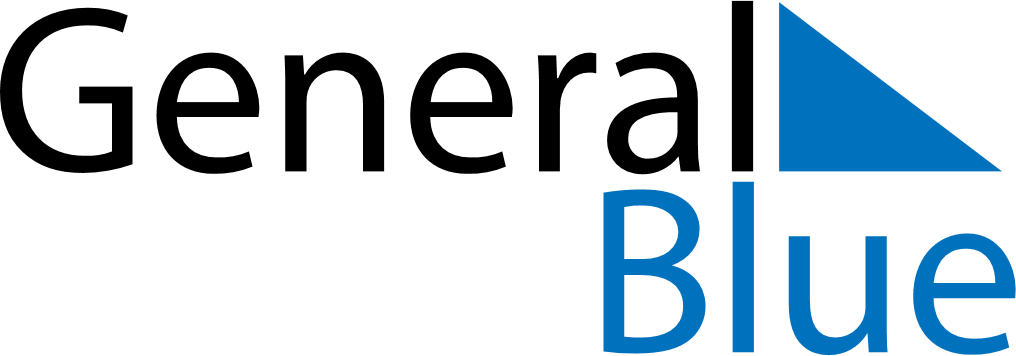 May 2022May 2022May 2022LatviaLatviaMondayTuesdayWednesdayThursdayFridaySaturdaySunday1Labour Day2345678Restoration of Independence dayMother’s Day910111213141516171819202122232425262728293031